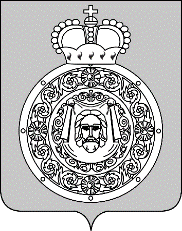 Администрациягородского округа ВоскресенскМосковской областиП О С Т А Н О В Л Е Н И Е__________________ № ________________О внесении изменений в муниципальную программу «Безопасность и обеспечение безопасности жизнедеятельности населения», утвержденную постановлением Администрации городского округа Воскресенск Московской области от 07.12.2022 № 6430 (с изменениями от 20.01.2023 № 213, от 28.06.2023 № 3480, от 01.08.2023 № 4232, от 25.08.2023 № 4812, от 13.10.2023 № 5939, от 13.12.2023 № 7297, от 22.01.2024 № 211, от 09.02.2024 № 610, от 20.03.2024 № 1300)Руководствуясь Порядком разработки и реализации муниципальных программ городского округа Воскресенск Московской области, утвержденным постановлением Администрации                 городского округа Воскресенск Московской области от 22.11.2022 № 6092 (с изменением от 20.01.2023 № 219, от 07.04.2023 № 1835, от 23.06.2023 № 3381, от 21.08.2023 № 4689, от 10.01.2024 № 11), в связи с изменением объемов финансирования мероприятий и показателей реализации        муниципальной программыПОСТАНОВЛЯЮ:1. Внести в муниципальную программу «Безопасность и обеспечение безопасности                         жизнедеятельности населения», утвержденную постановлением Администрации городского округа Воскресенск Московской области от 07.12.2022 № 6430 (с изменениями от 20.01.2023 № 213,                              от 28.06.2023 № 3480, от 01.08.2023 № 4232, от 25.08.2023 № 4812, от 13.10.2023 № 5939,                                от 13.12.2023 № 7297, от 22.01.2024 № 211, от 09.02.2024 № 610, от 20.03.2024 № 1300), следующие изменения:1.1. Раздел 1 «Паспорт муниципальной программы «Безопасность и обеспечение                                 безопасности жизнедеятельности населения» изложить в редакции согласно приложению 1 к                         настоящему постановлению;1.2. Основное мероприятие 01 «Повышение степени антитеррористической защищенности социально значимых объектов, находящихся в собственности городского округа, и мест с массовым пребыванием людей» подраздела 9.1 «Перечень мероприятий подпрограммы 1 «Профилактика                преступлений и иных правонарушений» раздела 9 «Подпрограмма 1 «Профилактика преступлений и иных правонарушений» изложить в редакции согласно приложению 2 к настоящему                                 постановлению;1.3. Строки 4.1, 4.3 таблицы подраздела 9.1 «Перечень мероприятий подпрограммы 1                 «Профилактика преступлений и иных правонарушений» раздела 9 «Подпрограмма 1                                  «Профилактика преступлений и иных правонарушений» изложить в следующей редакции:  «»;1.4. Строку «Итого по подпрограмме» таблицы подраздела 9.1 «Перечень мероприятий                подпрограммы 1 «Профилактика преступлений и иных правонарушений» раздела 9 «Подпрограмма 1 «Профилактика преступлений и иных правонарушений» изложить в следующей редакции:«».2. Опубликовать настоящее постановление в периодическом печатном издании «Фактор - инфо» и разместить на официальном сайте городского округа Воскресенск.3. Контроль за исполнением настоящего постановления возложить на заместителя Главы                 городского округа Воскресенск Усова Э.А.Глава городского округа Воскресенск                                                                                   А.В. МалкинПриложение 1к постановлению Администрациигородского округа ВоскресенскМосковской областиот_______________№____________1. Паспорт муниципальной программы «Безопасность и обеспечение безопасности жизнедеятельности населения» (далее – программа)Приложение 2к постановлению Администрациигородского округа ВоскресенскМосковской областиот_______________№____________4.1Мероприятие 04.01. Оказание услуг по предоставлению видеоизображения для системы «Безопасный регион» с видеокамер, установленных в местах массового скопления людей, на детских игровых, спортивных площадках и социальных объектах2023 - 2027Итого:25 272,124 584,367 771,267 771,267 771,267 771,267 771,266 260,106 656,400,00Отдел безопасности4.1Мероприятие 04.01. Оказание услуг по предоставлению видеоизображения для системы «Безопасный регион» с видеокамер, установленных в местах массового скопления людей, на детских игровых, спортивных площадках и социальных объектах2023 - 2027Средства бюджета городского округа Воскресенск25 272,124 584,367 771,267 771,267 771,267 771,267 771,266 260,106 656,400,00Отдел безопасности4.1Мероприятие 04.01. Оказание услуг по предоставлению видеоизображения для системы «Безопасный регион» с видеокамер, установленных в местах массового скопления людей, на детских игровых, спортивных площадках и социальных объектах2023 - 2027Внебюджетные средства0,000,000,000,000,000,000,000,000,000,00Отдел безопасности4.1Результат выполнения мероприятия. Количество видеокамер, установленных на территории городского округа в рамках муниципальных контрактов на оказание услуг по предоставлению видеоизображения для системы «Безопасный регион» в местах массового скопления людей, на детских, игровых, спортивных площадках и социальных объектах (ед.)Подтверждающие материалы: ссылки на заключенные муниципальные контракты на сайте zakupki.gov.ruХХВсего:2023 годИто-го 2024 годВ том числе:В том числе:В том числе:В том числе:2025 год2026 год2027 годОтдел безопасности4.1Результат выполнения мероприятия. Количество видеокамер, установленных на территории городского округа в рамках муниципальных контрактов на оказание услуг по предоставлению видеоизображения для системы «Безопасный регион» в местах массового скопления людей, на детских, игровых, спортивных площадках и социальных объектах (ед.)Подтверждающие материалы: ссылки на заключенные муниципальные контракты на сайте zakupki.gov.ruХХВсего:2023 годИто-го 2024 год1 квартал1 полугодие9 месяцев12 месяцев2025 год2026 год2027 годОтдел безопасности4.1Результат выполнения мероприятия. Количество видеокамер, установленных на территории городского округа в рамках муниципальных контрактов на оказание услуг по предоставлению видеоизображения для системы «Безопасный регион» в местах массового скопления людей, на детских, игровых, спортивных площадках и социальных объектах (ед.)Подтверждающие материалы: ссылки на заключенные муниципальные контракты на сайте zakupki.gov.ruХХ56335370102040707070-Отдел безопасности4.3Мероприятие 04.03. Техническое обслуживание и модернизация оборудования системы «Безопасный регион»2023- 2027Итого:22 114,6611 536,025 279,845 279,845 279,845 279,845 279,842 546,202 752,60 0,00Отдел безопасности, управление образования, управление культуры, управление физической культуры, спорта и работы с молодежью, управление развития инфраструктуры и экологии Администрации городского округа Воскресенск4.3Мероприятие 04.03. Техническое обслуживание и модернизация оборудования системы «Безопасный регион»2023- 2027Средства бюджета городского округа Воскресенск22 114,6611 536,025 279,845 279,845 279,845 279,845 279,842 546,202 752,60 0,00Отдел безопасности, управление образования, управление культуры, управление физической культуры, спорта и работы с молодежью, управление развития инфраструктуры и экологии Администрации городского округа Воскресенск4.3Мероприятие 04.03. Техническое обслуживание и модернизация оборудования системы «Безопасный регион»2023- 2027Внебюджетные средства0,000,000,000,000,000,000,000,000,000,00Отдел безопасности, управление образования, управление культуры, управление физической культуры, спорта и работы с молодежью, управление развития инфраструктуры и экологии Администрации городского округа Воскресенск4.3Результат выполнения мероприятия. Сумма средств, затраченных на содержание оборудования системы «Безопасный регион» (видеокамеры, серверы, коммутационное и прочее оборудование и сети) в технически исправном состоянии, позволяющем осуществлять формирование, передачу и хранение видеоинформации в течение сроков, установленных распоряжением Главного управления региональной безопасности Московской области от 22.06.2022 № 26-РГУ (тыс. рублей)ХХВсего:2023 годИтого 2024 годВ том числе:В том числе:В том числе:В том числе:2025 год2026 год2027 год4.3Результат выполнения мероприятия. Сумма средств, затраченных на содержание оборудования системы «Безопасный регион» (видеокамеры, серверы, коммутационное и прочее оборудование и сети) в технически исправном состоянии, позволяющем осуществлять формирование, передачу и хранение видеоинформации в течение сроков, установленных распоряжением Главного управления региональной безопасности Московской области от 22.06.2022 № 26-РГУ (тыс. рублей)ХХВсего:2023 годИтого 2024 год1 квартал1 полугодие9 месяцев12 месяцев2025 год2026 год2027 год4.3Результат выполнения мероприятия. Сумма средств, затраченных на содержание оборудования системы «Безопасный регион» (видеокамеры, серверы, коммутационное и прочее оборудование и сети) в технически исправном состоянии, позволяющем осуществлять формирование, передачу и хранение видеоинформации в течение сроков, установленных распоряжением Главного управления региональной безопасности Московской области от 22.06.2022 № 26-РГУ (тыс. рублей)ХХ7 807,83 845,71 024,21 024,21 024,21 024,21 024,21 388,901 549,000Итого по подпрограммеИтого416 542,4569 450,40126 450,2581 598,4083 485,5055 557,90Итого по подпрограммеСредства бюджета Московской области10 443,09609,642 410,452 375,002 375,002 673,00Итого по подпрограммеСредства бюджета городского округа Воскресенск406 099,3668 840,76124 039,8079 223,4081 110,5052 884,90Итого по подпрограммеВнебюджетные средства0,000,000,000,000,000,00Координатор муниципальной программыЗаместитель Главы городского округа Воскресенск, курирующий вопросы комплексной безопасностиЗаместитель Главы городского округа Воскресенск, курирующий вопросы комплексной безопасностиЗаместитель Главы городского округа Воскресенск, курирующий вопросы комплексной безопасностиЗаместитель Главы городского округа Воскресенск, курирующий вопросы комплексной безопасностиЗаместитель Главы городского округа Воскресенск, курирующий вопросы комплексной безопасностиЗаместитель Главы городского округа Воскресенск, курирующий вопросы комплексной безопасностиЗаказчик муниципальной программыУправление территориальной безопасности и гражданской защиты Администрации городского округа Воскресенск (далее – УТБ и ГЗ), МКУ городского округа Воскресенск «Ритуал»Управление территориальной безопасности и гражданской защиты Администрации городского округа Воскресенск (далее – УТБ и ГЗ), МКУ городского округа Воскресенск «Ритуал»Управление территориальной безопасности и гражданской защиты Администрации городского округа Воскресенск (далее – УТБ и ГЗ), МКУ городского округа Воскресенск «Ритуал»Управление территориальной безопасности и гражданской защиты Администрации городского округа Воскресенск (далее – УТБ и ГЗ), МКУ городского округа Воскресенск «Ритуал»Управление территориальной безопасности и гражданской защиты Администрации городского округа Воскресенск (далее – УТБ и ГЗ), МКУ городского округа Воскресенск «Ритуал»Управление территориальной безопасности и гражданской защиты Администрации городского округа Воскресенск (далее – УТБ и ГЗ), МКУ городского округа Воскресенск «Ритуал»Цели муниципальной программыКомплексное обеспечение безопасности граждан городского округа Воскресенск Московской области, повышение результативности борьбы с преступностью.Повышение уровня защищенности населения и территории Московской области, материальных и культурных ценностей при чрезвычайных ситуациях, пожарах и происшествиях на водных объектах, а также от опасностей, возникающих при военных конфликтах или вследствие этих конфликтовКомплексное обеспечение безопасности граждан городского округа Воскресенск Московской области, повышение результативности борьбы с преступностью.Повышение уровня защищенности населения и территории Московской области, материальных и культурных ценностей при чрезвычайных ситуациях, пожарах и происшествиях на водных объектах, а также от опасностей, возникающих при военных конфликтах или вследствие этих конфликтовКомплексное обеспечение безопасности граждан городского округа Воскресенск Московской области, повышение результативности борьбы с преступностью.Повышение уровня защищенности населения и территории Московской области, материальных и культурных ценностей при чрезвычайных ситуациях, пожарах и происшествиях на водных объектах, а также от опасностей, возникающих при военных конфликтах или вследствие этих конфликтовКомплексное обеспечение безопасности граждан городского округа Воскресенск Московской области, повышение результативности борьбы с преступностью.Повышение уровня защищенности населения и территории Московской области, материальных и культурных ценностей при чрезвычайных ситуациях, пожарах и происшествиях на водных объектах, а также от опасностей, возникающих при военных конфликтах или вследствие этих конфликтовКомплексное обеспечение безопасности граждан городского округа Воскресенск Московской области, повышение результативности борьбы с преступностью.Повышение уровня защищенности населения и территории Московской области, материальных и культурных ценностей при чрезвычайных ситуациях, пожарах и происшествиях на водных объектах, а также от опасностей, возникающих при военных конфликтах или вследствие этих конфликтовКомплексное обеспечение безопасности граждан городского округа Воскресенск Московской области, повышение результативности борьбы с преступностью.Повышение уровня защищенности населения и территории Московской области, материальных и культурных ценностей при чрезвычайных ситуациях, пожарах и происшествиях на водных объектах, а также от опасностей, возникающих при военных конфликтах или вследствие этих конфликтовПеречень подпрограммЗаказчики подпрограмм:Заказчики подпрограмм:Заказчики подпрограмм:Заказчики подпрограмм:Заказчики подпрограмм:Заказчики подпрограмм:1. Профилактика преступлений и иных правонарушенийУТБ и ГЗ, МКУ городского округа Воскресенск «Ритуал»УТБ и ГЗ, МКУ городского округа Воскресенск «Ритуал»УТБ и ГЗ, МКУ городского округа Воскресенск «Ритуал»УТБ и ГЗ, МКУ городского округа Воскресенск «Ритуал»УТБ и ГЗ, МКУ городского округа Воскресенск «Ритуал»УТБ и ГЗ, МКУ городского округа Воскресенск «Ритуал»2. Обеспечение мероприятий по защите населения и территорий от чрезвычайных ситуацийУТБ и ГЗУТБ и ГЗУТБ и ГЗУТБ и ГЗУТБ и ГЗУТБ и ГЗ3. Обеспечение мероприятий гражданской обороны на территории муниципального образования Московской областиУТБ и ГЗУТБ и ГЗУТБ и ГЗУТБ и ГЗУТБ и ГЗУТБ и ГЗ4. Обеспечение пожарной безопасности на территории муниципального образования Московской областиУТБ и ГЗУТБ и ГЗУТБ и ГЗУТБ и ГЗУТБ и ГЗУТБ и ГЗ5. Обеспечение безопасности населения на водных объектах, расположенных на территории муниципального образования Московской областиУТБ и ГЗУТБ и ГЗУТБ и ГЗУТБ и ГЗУТБ и ГЗУТБ и ГЗ6. Обеспечивающая подпрограммаУТБ и ГЗУТБ и ГЗУТБ и ГЗУТБ и ГЗУТБ и ГЗУТБ и ГЗКраткая характеристика подпрограмм1. Подпрограмма 1 «Профилактика преступлений и иных правонарушений» направлена на закрепление достигнутых результатов в обеспечении правопорядка и безопасности граждан, повышение уровня и эффективности борьбы с преступностью1. Подпрограмма 1 «Профилактика преступлений и иных правонарушений» направлена на закрепление достигнутых результатов в обеспечении правопорядка и безопасности граждан, повышение уровня и эффективности борьбы с преступностью1. Подпрограмма 1 «Профилактика преступлений и иных правонарушений» направлена на закрепление достигнутых результатов в обеспечении правопорядка и безопасности граждан, повышение уровня и эффективности борьбы с преступностью1. Подпрограмма 1 «Профилактика преступлений и иных правонарушений» направлена на закрепление достигнутых результатов в обеспечении правопорядка и безопасности граждан, повышение уровня и эффективности борьбы с преступностью1. Подпрограмма 1 «Профилактика преступлений и иных правонарушений» направлена на закрепление достигнутых результатов в обеспечении правопорядка и безопасности граждан, повышение уровня и эффективности борьбы с преступностью1. Подпрограмма 1 «Профилактика преступлений и иных правонарушений» направлена на закрепление достигнутых результатов в обеспечении правопорядка и безопасности граждан, повышение уровня и эффективности борьбы с преступностьюКраткая характеристика подпрограмм2. Подпрограмма 2 «Обеспечение мероприятий по защите населения и территорий от чрезвычайных ситуаций» направлена на повышение уровня защиты населения городского округа Воскресенск от чрезвычайных ситуаций природного и техногенного характера, заблаговременную подготовку к ликвидации последствий, вызванных чрезвычайными ситуациями природного и техногенного характера, поддержание в состоянии постоянной готовности муниципального аварийно-спасательного отряда, а также на дальнейшее развитие системы обеспечения вызова экстренных оперативных служб по единому номеру «112» в Московской области2. Подпрограмма 2 «Обеспечение мероприятий по защите населения и территорий от чрезвычайных ситуаций» направлена на повышение уровня защиты населения городского округа Воскресенск от чрезвычайных ситуаций природного и техногенного характера, заблаговременную подготовку к ликвидации последствий, вызванных чрезвычайными ситуациями природного и техногенного характера, поддержание в состоянии постоянной готовности муниципального аварийно-спасательного отряда, а также на дальнейшее развитие системы обеспечения вызова экстренных оперативных служб по единому номеру «112» в Московской области2. Подпрограмма 2 «Обеспечение мероприятий по защите населения и территорий от чрезвычайных ситуаций» направлена на повышение уровня защиты населения городского округа Воскресенск от чрезвычайных ситуаций природного и техногенного характера, заблаговременную подготовку к ликвидации последствий, вызванных чрезвычайными ситуациями природного и техногенного характера, поддержание в состоянии постоянной готовности муниципального аварийно-спасательного отряда, а также на дальнейшее развитие системы обеспечения вызова экстренных оперативных служб по единому номеру «112» в Московской области2. Подпрограмма 2 «Обеспечение мероприятий по защите населения и территорий от чрезвычайных ситуаций» направлена на повышение уровня защиты населения городского округа Воскресенск от чрезвычайных ситуаций природного и техногенного характера, заблаговременную подготовку к ликвидации последствий, вызванных чрезвычайными ситуациями природного и техногенного характера, поддержание в состоянии постоянной готовности муниципального аварийно-спасательного отряда, а также на дальнейшее развитие системы обеспечения вызова экстренных оперативных служб по единому номеру «112» в Московской области2. Подпрограмма 2 «Обеспечение мероприятий по защите населения и территорий от чрезвычайных ситуаций» направлена на повышение уровня защиты населения городского округа Воскресенск от чрезвычайных ситуаций природного и техногенного характера, заблаговременную подготовку к ликвидации последствий, вызванных чрезвычайными ситуациями природного и техногенного характера, поддержание в состоянии постоянной готовности муниципального аварийно-спасательного отряда, а также на дальнейшее развитие системы обеспечения вызова экстренных оперативных служб по единому номеру «112» в Московской области2. Подпрограмма 2 «Обеспечение мероприятий по защите населения и территорий от чрезвычайных ситуаций» направлена на повышение уровня защиты населения городского округа Воскресенск от чрезвычайных ситуаций природного и техногенного характера, заблаговременную подготовку к ликвидации последствий, вызванных чрезвычайными ситуациями природного и техногенного характера, поддержание в состоянии постоянной готовности муниципального аварийно-спасательного отряда, а также на дальнейшее развитие системы обеспечения вызова экстренных оперативных служб по единому номеру «112» в Московской областиКраткая характеристика подпрограмм3. Подпрограмма 3 «Обеспечение мероприятий гражданской обороны на территории муниципального образования Московской области» направлена на увеличение количества населения городского округа Воскресенск, попадающего в зону действия муниципальной автоматизированной системы централизованного оповещения и системы информирования населения при чрезвычайных ситуациях, угрозе их возникновения или при военных конфликтах, заблаговременную подготовку к проведению мероприятий по гражданской обороне, пополнение и содержание запасов материально-технических, продовольственных, медицинских и иных средств для обеспечения мероприятий по гражданской обороне, создание и обеспечение готовности сил гражданской обороны3. Подпрограмма 3 «Обеспечение мероприятий гражданской обороны на территории муниципального образования Московской области» направлена на увеличение количества населения городского округа Воскресенск, попадающего в зону действия муниципальной автоматизированной системы централизованного оповещения и системы информирования населения при чрезвычайных ситуациях, угрозе их возникновения или при военных конфликтах, заблаговременную подготовку к проведению мероприятий по гражданской обороне, пополнение и содержание запасов материально-технических, продовольственных, медицинских и иных средств для обеспечения мероприятий по гражданской обороне, создание и обеспечение готовности сил гражданской обороны3. Подпрограмма 3 «Обеспечение мероприятий гражданской обороны на территории муниципального образования Московской области» направлена на увеличение количества населения городского округа Воскресенск, попадающего в зону действия муниципальной автоматизированной системы централизованного оповещения и системы информирования населения при чрезвычайных ситуациях, угрозе их возникновения или при военных конфликтах, заблаговременную подготовку к проведению мероприятий по гражданской обороне, пополнение и содержание запасов материально-технических, продовольственных, медицинских и иных средств для обеспечения мероприятий по гражданской обороне, создание и обеспечение готовности сил гражданской обороны3. Подпрограмма 3 «Обеспечение мероприятий гражданской обороны на территории муниципального образования Московской области» направлена на увеличение количества населения городского округа Воскресенск, попадающего в зону действия муниципальной автоматизированной системы централизованного оповещения и системы информирования населения при чрезвычайных ситуациях, угрозе их возникновения или при военных конфликтах, заблаговременную подготовку к проведению мероприятий по гражданской обороне, пополнение и содержание запасов материально-технических, продовольственных, медицинских и иных средств для обеспечения мероприятий по гражданской обороне, создание и обеспечение готовности сил гражданской обороны3. Подпрограмма 3 «Обеспечение мероприятий гражданской обороны на территории муниципального образования Московской области» направлена на увеличение количества населения городского округа Воскресенск, попадающего в зону действия муниципальной автоматизированной системы централизованного оповещения и системы информирования населения при чрезвычайных ситуациях, угрозе их возникновения или при военных конфликтах, заблаговременную подготовку к проведению мероприятий по гражданской обороне, пополнение и содержание запасов материально-технических, продовольственных, медицинских и иных средств для обеспечения мероприятий по гражданской обороне, создание и обеспечение готовности сил гражданской обороны3. Подпрограмма 3 «Обеспечение мероприятий гражданской обороны на территории муниципального образования Московской области» направлена на увеличение количества населения городского округа Воскресенск, попадающего в зону действия муниципальной автоматизированной системы централизованного оповещения и системы информирования населения при чрезвычайных ситуациях, угрозе их возникновения или при военных конфликтах, заблаговременную подготовку к проведению мероприятий по гражданской обороне, пополнение и содержание запасов материально-технических, продовольственных, медицинских и иных средств для обеспечения мероприятий по гражданской обороне, создание и обеспечение готовности сил гражданской обороныКраткая характеристика подпрограмм4. Подпрограмма 4 «Обеспечение пожарной безопасности на территории муниципального образования Московской области» направлена на повышение уровня пожарной безопасности населенных пунктов и объектов, находящихся на территории городского округа Воскресенск4. Подпрограмма 4 «Обеспечение пожарной безопасности на территории муниципального образования Московской области» направлена на повышение уровня пожарной безопасности населенных пунктов и объектов, находящихся на территории городского округа Воскресенск4. Подпрограмма 4 «Обеспечение пожарной безопасности на территории муниципального образования Московской области» направлена на повышение уровня пожарной безопасности населенных пунктов и объектов, находящихся на территории городского округа Воскресенск4. Подпрограмма 4 «Обеспечение пожарной безопасности на территории муниципального образования Московской области» направлена на повышение уровня пожарной безопасности населенных пунктов и объектов, находящихся на территории городского округа Воскресенск4. Подпрограмма 4 «Обеспечение пожарной безопасности на территории муниципального образования Московской области» направлена на повышение уровня пожарной безопасности населенных пунктов и объектов, находящихся на территории городского округа Воскресенск4. Подпрограмма 4 «Обеспечение пожарной безопасности на территории муниципального образования Московской области» направлена на повышение уровня пожарной безопасности населенных пунктов и объектов, находящихся на территории городского округа ВоскресенскКраткая характеристика подпрограмм5.Подпрограмма 5 «Обеспечение безопасности населения на водных объектах, расположенных на территории муниципального образования Московской области» направлена на повышение уровня безопасности людей на водных объектах, расположенных на территории городского округа Воскресенск, создание безопасных мест отдыха на воде, а также на организацию работы спасательных постов5.Подпрограмма 5 «Обеспечение безопасности населения на водных объектах, расположенных на территории муниципального образования Московской области» направлена на повышение уровня безопасности людей на водных объектах, расположенных на территории городского округа Воскресенск, создание безопасных мест отдыха на воде, а также на организацию работы спасательных постов5.Подпрограмма 5 «Обеспечение безопасности населения на водных объектах, расположенных на территории муниципального образования Московской области» направлена на повышение уровня безопасности людей на водных объектах, расположенных на территории городского округа Воскресенск, создание безопасных мест отдыха на воде, а также на организацию работы спасательных постов5.Подпрограмма 5 «Обеспечение безопасности населения на водных объектах, расположенных на территории муниципального образования Московской области» направлена на повышение уровня безопасности людей на водных объектах, расположенных на территории городского округа Воскресенск, создание безопасных мест отдыха на воде, а также на организацию работы спасательных постов5.Подпрограмма 5 «Обеспечение безопасности населения на водных объектах, расположенных на территории муниципального образования Московской области» направлена на повышение уровня безопасности людей на водных объектах, расположенных на территории городского округа Воскресенск, создание безопасных мест отдыха на воде, а также на организацию работы спасательных постов5.Подпрограмма 5 «Обеспечение безопасности населения на водных объектах, расположенных на территории муниципального образования Московской области» направлена на повышение уровня безопасности людей на водных объектах, расположенных на территории городского округа Воскресенск, создание безопасных мест отдыха на воде, а также на организацию работы спасательных постовКраткая характеристика подпрограмм6. Подпрограмма 6 «Обеспечивающая подпрограмма» направлена на содержание и обеспечение деятельности муниципальных учреждений, привлекаемых к выполнению мероприятий по предупреждению и ликвидации чрезвычайных ситуаций природного и техногенного характера, а также к выполнению мероприятий по гражданской обороне6. Подпрограмма 6 «Обеспечивающая подпрограмма» направлена на содержание и обеспечение деятельности муниципальных учреждений, привлекаемых к выполнению мероприятий по предупреждению и ликвидации чрезвычайных ситуаций природного и техногенного характера, а также к выполнению мероприятий по гражданской обороне6. Подпрограмма 6 «Обеспечивающая подпрограмма» направлена на содержание и обеспечение деятельности муниципальных учреждений, привлекаемых к выполнению мероприятий по предупреждению и ликвидации чрезвычайных ситуаций природного и техногенного характера, а также к выполнению мероприятий по гражданской обороне6. Подпрограмма 6 «Обеспечивающая подпрограмма» направлена на содержание и обеспечение деятельности муниципальных учреждений, привлекаемых к выполнению мероприятий по предупреждению и ликвидации чрезвычайных ситуаций природного и техногенного характера, а также к выполнению мероприятий по гражданской обороне6. Подпрограмма 6 «Обеспечивающая подпрограмма» направлена на содержание и обеспечение деятельности муниципальных учреждений, привлекаемых к выполнению мероприятий по предупреждению и ликвидации чрезвычайных ситуаций природного и техногенного характера, а также к выполнению мероприятий по гражданской обороне6. Подпрограмма 6 «Обеспечивающая подпрограмма» направлена на содержание и обеспечение деятельности муниципальных учреждений, привлекаемых к выполнению мероприятий по предупреждению и ликвидации чрезвычайных ситуаций природного и техногенного характера, а также к выполнению мероприятий по гражданской оборонеИсточники финансирования муниципальной программы, в том числе по годам реализации программы (тыс. руб.):Всего2023 год2024 год2025 год2026 год2027 годСредства бюджета Московской области10 443,09609,642 410,452 375,002 375,002 673,00Средства бюджета городского округа Воскресенск662 628,71133 615,61187 400,50143 028,30145 699,4052 884,90Внебюджетные средства0,000,000,000,000,000,00Всего, в том числе по годам:673 071,80134 225,25189 810,95145 403,30148 074,4055 557,901Основное мероприятие 01. Повышение степени антитеррористической защищенности социально значимых объектов, находящихся в собственности городского округа, и мест с массовым пребыванием людей2023-2027Итого:2 695,80182,902 110,902 110,902 110,902 110,902 110,90197,10204,900,001Основное мероприятие 01. Повышение степени антитеррористической защищенности социально значимых объектов, находящихся в собственности городского округа, и мест с массовым пребыванием людей2023-2027Средства бюджета городского округа Воскресенск2 695,80182,902 110,902 110,902 110,902 110,902 110,90197,10204,900,001Основное мероприятие 01. Повышение степени антитеррористической защищенности социально значимых объектов, находящихся в собственности городского округа, и мест с массовым пребыванием людей2023-2027Внебюджетные средства0,000,000,000,000,000,000,000,000,000,001.1Мероприятие 01.01. Проведение мероприятий по профилактике терроризма2023-2027Итого:112,8021,8029,2029,2029,2029,2029,2030,3031,500,00Отдел безопасности 1.1Мероприятие 01.01. Проведение мероприятий по профилактике терроризма2023-2027Средства бюджета городского округа Воскресенск112,8021,8029,2029,2029,2029,2029,2030,3031,500,00Отдел безопасности 1.1Мероприятие 01.01. Проведение мероприятий по профилактике терроризма2023-2027Внебюджетные средства0,000,000,000,000,000,000,000,000,000,00Отдел безопасности 1.1Результат выполнения мероприятия. Количество мероприятий по профилактике терроризма (ед.)ХХВсего:2023 годИтого 2024 годВ том числе:В том числе:В том числе:В том числе:2025 год2026 год2027 годОтдел безопасности 1.1Результат выполнения мероприятия. Количество мероприятий по профилактике терроризма (ед.)ХХВсего:2023 годИтого 2024 год1 квартал1 полугодие9 месяцев12 месяцев2025 год2026 год2027 годОтдел безопасности 1.1Результат выполнения мероприятия. Количество мероприятий по профилактике терроризма (ед.)ХХ1002525612192525250Отдел безопасности 1.2Мероприятие 01.02. Приобретение оборудования (материалов), наглядных пособий и оснащения для использования при проведении тренировок на объектах с массовым пребыванием людей2023-2027Итого:174,8054,7038,5038,5038,5038,5038,5040,0041,600,00Отдел безопасности1.2Мероприятие 01.02. Приобретение оборудования (материалов), наглядных пособий и оснащения для использования при проведении тренировок на объектах с массовым пребыванием людей2023-2027Средства бюджета городского округа Воскресенск174,8054,7038,5038,5038,5038,5038,5040,0041,600,00Отдел безопасности1.2Мероприятие 01.02. Приобретение оборудования (материалов), наглядных пособий и оснащения для использования при проведении тренировок на объектах с массовым пребыванием людей2023-2027Внебюджетные средства0,000,000,000,000,000,000,000,000,000,00Отдел безопасности1.2Результат выполнения мероприятия. Количество приобретенного оборудования, наглядных пособий и оснащения для использования при проведении антитеррористических тренировок на объектах с массовым пребыванием людей (ед.)ХХВсего:2023 годИтого 2024 годВ том числе:В том числе:В том числе:В том числе:2025 год2026 год2027 годОтдел безопасности1.2Результат выполнения мероприятия. Количество приобретенного оборудования, наглядных пособий и оснащения для использования при проведении антитеррористических тренировок на объектах с массовым пребыванием людей (ед.)ХХВсего:2023 годИтого 2024 год1 квартал1 полугодие9 месяцев12 месяцев2025 год2026 год2027 годОтдел безопасности1.2Результат выполнения мероприятия. Количество приобретенного оборудования, наглядных пособий и оснащения для использования при проведении антитеррористических тренировок на объектах с массовым пребыванием людей (ед.)ХХ60552001001002002002002000Отдел безопасности1.3Мероприятие 01.03 Оборудование и (или) модернизация социально значимых объектов инженерно-техническими средствами, обеспечивающими контроль доступа или блокирование несанкционированного доступа, контроль и оповещение о возникновении угроз, а также усиление инженерно-технической укрепленности (закупка товаров, работ, услуг)2023-2027Итого:2 408,20106,402 043,202 043,202 043,202 043,202 043,20126,80131,800,00Управление образования Администрации городского округа Воскресенск (далее –управление образования), управление культуры Администрации городского округа Воскресенск (далее –управление культуры, управление физической культуры, спорта и работы с молодежью Администрации городского округа Воскресенск (далее –управление физической культуры, спорта и работы с молодежью, отдел безопасности1.3Мероприятие 01.03 Оборудование и (или) модернизация социально значимых объектов инженерно-техническими средствами, обеспечивающими контроль доступа или блокирование несанкционированного доступа, контроль и оповещение о возникновении угроз, а также усиление инженерно-технической укрепленности (закупка товаров, работ, услуг)2023-2027Средства бюджета городского округа Воскресенск2 408,20106,402 043,202 043,202 043,202 043,202 043,20126,80131,800,00Управление образования Администрации городского округа Воскресенск (далее –управление образования), управление культуры Администрации городского округа Воскресенск (далее –управление культуры, управление физической культуры, спорта и работы с молодежью Администрации городского округа Воскресенск (далее –управление физической культуры, спорта и работы с молодежью, отдел безопасности1.3Мероприятие 01.03 Оборудование и (или) модернизация социально значимых объектов инженерно-техническими средствами, обеспечивающими контроль доступа или блокирование несанкционированного доступа, контроль и оповещение о возникновении угроз, а также усиление инженерно-технической укрепленности (закупка товаров, работ, услуг)2023-2027Внебюджетные средства0,000,000,000,000,000,000,000,000,000,00Управление образования Администрации городского округа Воскресенск (далее –управление образования), управление культуры Администрации городского округа Воскресенск (далее –управление культуры, управление физической культуры, спорта и работы с молодежью Администрации городского округа Воскресенск (далее –управление физической культуры, спорта и работы с молодежью, отдел безопасности1.3Результат выполнения мероприятия.Социально значимые объекты оборудованы материально-техническими средствами в соответствии с требованиями антитеррористической защищенности (ед.)ХХВсего:2023 годИтого 2024 годВ том числе:В том числе:В том числе:В том числе:2025 год2026 год2027 годУправление образования Администрации городского округа Воскресенск (далее –управление образования), управление культуры Администрации городского округа Воскресенск (далее –управление культуры, управление физической культуры, спорта и работы с молодежью Администрации городского округа Воскресенск (далее –управление физической культуры, спорта и работы с молодежью, отдел безопасности1.3Результат выполнения мероприятия.Социально значимые объекты оборудованы материально-техническими средствами в соответствии с требованиями антитеррористической защищенности (ед.)ХХВсего:2023 годИтого 2024 год1 квартал1 полугодие9 месяцев12 месяцев2025 год2026 год2027 годУправление образования Администрации городского округа Воскресенск (далее –управление образования), управление культуры Администрации городского округа Воскресенск (далее –управление культуры, управление физической культуры, спорта и работы с молодежью Администрации городского округа Воскресенск (далее –управление физической культуры, спорта и работы с молодежью, отдел безопасности1.3Результат выполнения мероприятия.Социально значимые объекты оборудованы материально-техническими средствами в соответствии с требованиями антитеррористической защищенности (ед.)ХХ31516051616550Управление образования Администрации городского округа Воскресенск (далее –управление образования), управление культуры Администрации городского округа Воскресенск (далее –управление культуры, управление физической культуры, спорта и работы с молодежью Администрации городского округа Воскресенск (далее –управление физической культуры, спорта и работы с молодежью, отдел безопасности